Gospel Mission Christmas Needs ListALL ITEMS MUST BE NEWBlanketsChildren’s giftsBoy and Girl clothing (size 6 and up)Girl underwear (size 6 and up)Boys toys (cars, basketballs, footballs etc.)Girl’s toys (baby dolls act.)Coloring books, reading books, games and puzzlesTeen girls and gifts for womenPerfumeNail Polish and make up kitsCurling irons/ Hair straightener / Hair dryersSmall jewelry (necklaces and bracelets)Women’s underwear size 7 and upMen’s giftsMen’s sweatshirts 3x and 4xMen’s underwear 2x and upMen’s accessories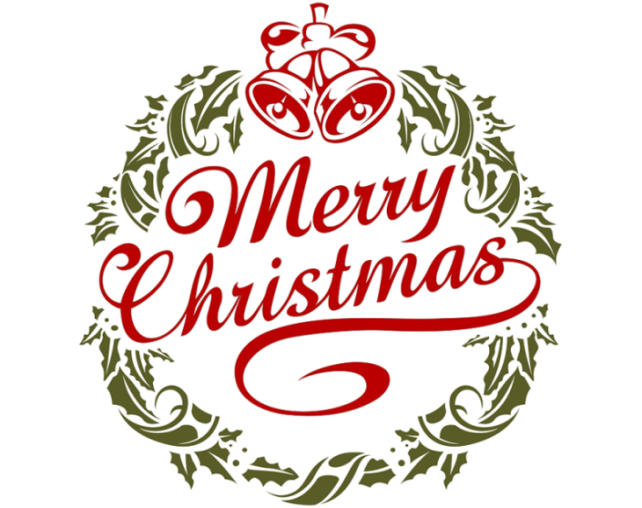 